         Tento soubor byl vytvořen aplikací Oracle Reports. Zobrazte tento dokument v režimu Rozvržení stránky.Celkem: Vystavil: Datum vystavení: Kč30.10.2017Tel.: 234 244 518, E-mail: hana.sillerova@amu.czŠILLEROVÁ HanaKčNa faktury uvádějte číslo naší objednávky a zasílejte je na mailovou adresu podatelny  faktury@amu.cz Dodejte:215 909.98215 909.98..................................................................Předpokládaná cena celkem (včetně DPH):                                      PoložkaCelkem s DPH Kč215 909.98Objednáváme u vás pro AMU v Praze dodání "Projektoru LCD E-Cinema" pro použití z promítací  kabiny do kinosálu UVS Poněšice - viz cenová nabídka Dohodnutá cena : dle předběžné cenové nabídky z 8.10.2017 - bez DPH 178 438,00 KčRazítko, podpis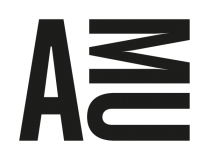 Ing. PALUSKA LadislavNS704 UVS Poněšice 2170704085Objednávka č.: Smlouva:Odběratel:Číslo účtuPeněžní ústavForma úhrady:30.11.2017PříkazemTermín dodání:Akademie múzických umění v Praze Malostranské náměstí 259/12 118 00 PRAHA 1 Česká republika IČ:DIČ:61384984CZ61384984 do l4 dnůTermín úhrady:Josef Haškovec Na Jivinách 468/6 161 00 PRAHA 6 Česká republika Tel.: 234 244 503 E-mail: ladislav.paluska@amu.cz PID:Konečný příjemce:::Platnost objednávky do:31.12.2017Dodací podmínky:CZ5509301941DIČ:Dodavatel:IČ:15916782AMU je veřejná vysoká škola zřízená Dekretem prezidenta republiky z 27.10.1945, zákon č.111/1998 Sb. ve znění pozdějších změn. IBAN: CZ5301000000195373180297 Místo dodání:UVS AMU  Poněšice, 373 41 Hluboká nad VltavouZpůsob dopravy:Položkový rozpis: